О внесении изменений в решение Совета муниципального района «Улётовский район» от 22.10.2008г№ 4 «О создании Совета по развитию предпринимательской деятельности при главе муниципального района «Улётовский район»В целях приведения в соответствие с действующим законодательством, в соответствии со статьей 13 Федерального закона от 24 июля 2007 года № 209-ФЗ «О развитии малого и среднего предпринимательства в Российской Федерации», руководствуясь Уставом муниципального района «Улётовский район», Совет муниципального района «Улётовский район» Забайкальского края решил:        1.В приложение №1 «Состав  Совета по развитию предпринимательской деятельности при  главе муниципального района «Улётовский район» к решению Совета муниципального района «Улётовский район» от 22.10.2008 года  №4 «О создании Совета по развитию предпринимательской деятельности при главе администрации муниципального района «Улётовский район»       1.1.Вывести из  Совета Савина С.П., Носырева М.А.       1.2.Ввести в состав Совета  по развитию предпринимательской деятельности при  главе муниципального района «Улётовский район»:       -Синкевича Александра Иннокентьевича –глава муниципального района “Улётовский район”Забайкальского края- председатель Совета по развитию предпринимательской деятельности;       -Подойницына Станислава Сергеевича-первого заместителя главы по территориальному развитию  администрации МР Улётовский район Забайкальского края– заместитель председателя Совета по развитию предпринимательской деятельности.2. Данное решение  разместить на официальном сайте муниципального района «Улётовский район» в информационно-телекоммуникационной сети «Интернет» в  разделе «Документы»  - http://улёты.забайкальскийкрай.рф/И.о.главы муниципального района«Улётовский район»                                                  С.С.Подойницын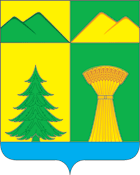 СОВЕТ МУНИЦИПАЛЬНОГО РАЙОНА«УЛЁТОВСКИЙ РАЙОН»ЗАБАЙКАЛЬСКОГО КРАЯРЕШЕНИЕСОВЕТ МУНИЦИПАЛЬНОГО РАЙОНА«УЛЁТОВСКИЙ РАЙОН»ЗАБАЙКАЛЬСКОГО КРАЯРЕШЕНИЕСОВЕТ МУНИЦИПАЛЬНОГО РАЙОНА«УЛЁТОВСКИЙ РАЙОН»ЗАБАЙКАЛЬСКОГО КРАЯРЕШЕНИЕСОВЕТ МУНИЦИПАЛЬНОГО РАЙОНА«УЛЁТОВСКИЙ РАЙОН»ЗАБАЙКАЛЬСКОГО КРАЯРЕШЕНИЕ31 октября 2018 года31 октября 2018 года                  №162с.Улёты